Volcanoes:										Unit 2: Earth’s HistoryMini-Unit: VolcanoesGoal 4:  The student will demonstrate the ability to explain the Theory of Plate Tectonics and relate it to Earth’s dynamic natureThe student will be able to:Describe how the Theory of Plate Tectonics explains the locations of Earthquakes, volcanoes, hot spots, mountains, mid-ocean ridges, deep sea trenches, and island arcsTextbook: Chap 13, pg 318Volcanoes:												Volcanism:  Any activity that includes the movement of magma towards or onto Earth’s surfaceMagma:  Liquid rock produced under Earth’s surfaceLava:  Magma that flows onto Earth’s surfaceVolcano:  A vent or fissure in Earth’s surface through which magma and gases are expelledVolcano Formation:											Subduction Zone Formation:		Oceanic-Continental 		ConvergentDenser oceanic crust sinks underneath less dense continental crustAs a result a trench and mountains on the continental crust are createdWater, melted crust, and mantle materials form magmaMagma rises to the surface forming a volcanic mountain rangeSubduction Zone Formation:  		Oceanic-Oceanic 		ConvergentOne plate subducts under the other and melts into magmaMagma rise to surface and builds up over time to form an island arcMid-Ocean Ridge Formation: 						DivergentMagma rises up to create new crust and form underwater volcanoesHot Spot Formation:Hot Spot:  A volcanically active area of Earth’s surface, commonly far from a plate boundaryMagma rises to surface from a stationary location forming a volcanic islandThe plate moves over top of it, creating a chain of islands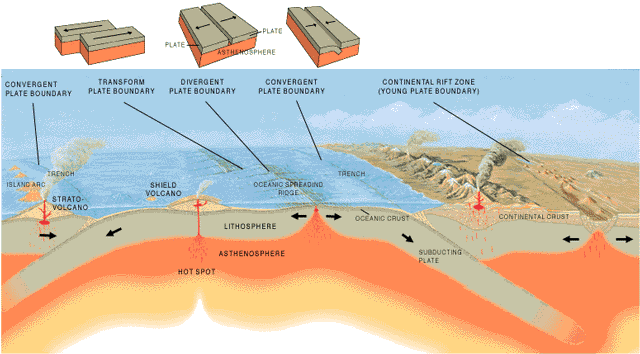 